Rennevoirt-puzzel
Leg de volgende 12 stukjes (pentomino’s) op de witte vierkantjes.
Een vierkantje met een letter in moet deel uit maken van de pentomino met dezelfde naam.
Gelijke kleuren mogen geen gemeenschappelijke zijde hebben.
De oplossing (zonder het logo) moet puntsymmetrisch zijn.


Je kan de cellen in de tabel opvullen en zo je oplossing tekenen.
Stuur dan naar OdetteDM@outlook.com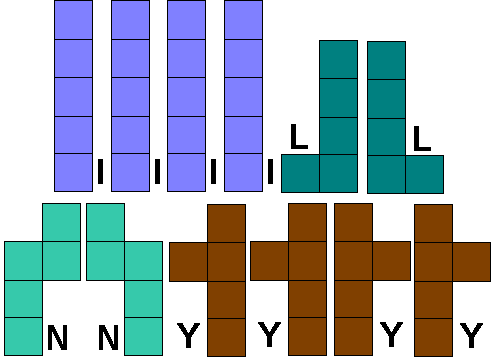 I